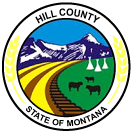 Commissioner’s Weekly Calendar forApril 1 – 5, 2024MONDAY – April 1, 20249:30 a.m. – Commissioner Weekly Working Session in the Commissioner’s Office1:30 p.m. – Building Manager Meeting in the Commissioner’s Office5:30 p.m. - Hill County Park Board Meeting in the Timmons RoomTUESDAY – April 2, 20249:30 a.m. – Health Department Director Meeting in the Commissioner’s Office10:30 a.m. – Road Department Meeting in the Commissioner’s Office2:00 p.m. – Hill County Quick Fix Bridge Repair Teams Meeting in the Commissioner’s OfficeWEDNESDAY – April 3, 20241:00 p.m. – Briana Warren interview for the Fair Commission in the Timmons RoomTHURSDAY – April 4, 20249:00 a.m. – Rocky Boy Tribal Council Meeting at the Rocky Boy Tribal Council10:00 a.m. – Weekly Commissioner Business Meeting in the Commissioner’s OfficeFRIDAY – April 5, 2024Regular Business Hours